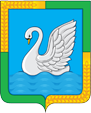 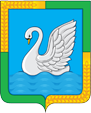 КУРГАНСКАЯ ОБЛАСТЬЛЕБЯЖЬЕВСКИЙ МУНИЦИПАЛЬНЫЙ ОКРУГАДМИНИСТРАЦИЯ ЛЕБЯЖЬЕВСКОГО МУНИЦИПАЛЬНОГО ОКРУГА  ПОСТАНОВЛЕНИЕот 13 мая  2022 года  №  408 р.п. ЛебяжьеО внесении изменений в постановление Администрации Лебяжьевского муниципального округа от 29 декабря 2021 года № 553 «О муниципальной программе Лебяжьевского муниципального округа «Развитие образования» на 2022-2025 годы» В соответствии с Бюджетным кодексом Российской Федерации, Федеральным законом от 6 октября 2003 года №131-ФЗ «Об общих принципах  организации местного самоуправления в Российской Федерации», постановлением Администрации Лебяжьевского муниципального округа от 21 сентября 2021 года № 196 «О муниципальных программах Лебяжьевского муниципального округа», статьей 36 Устава Лебяжьевского муниципального округа Курганской области, Администрация Лебяжьевского муниципального округаПОСТАНОВЛЯЕТ:         1.Внести в приложение к постановлению Администрации Лебяжьевского муниципального округа от 29 декабря 2020 года № 553 «О муниципальной программе Лебяжьевского муниципального округа «Развитие образования» на 2022-2025 годы»следующие изменения:             1) Раздел IX. Информация по ресурсному обеспечению Программы изложить в следующей редакции:«Финансирование мероприятий Программы планируется осуществить за счет средств федерального, областного, муниципального бюджетов.Средства федерального, областного, муниципального бюджетов будут направлены на:развитие сети дошкольных образовательных учреждений, капитальный ремонт школ;развитие материально-технической базы муниципальных образовательных учреждений, создание в них безопасных условий пребывания обучающихся, воспитанников;укрепление учебно-материальной базы образовательных учреждений в связи с переходом на новые государственные образовательные стандарты общего и профессионального образования, компьютеризацию и интернетизацию системы образования;создание образовательной среды для получения качественного образования детьми и молодежи с ограниченными возможностями здоровья;осуществление системы мер по выявлению и поддержке способных детей и талантливой молодежи;улучшения качественного состава педагогических и руководящих кадров системы образования;создание современной, безопасной инфраструктуры по работе с детьми и молодежью, проведение комплекса мероприятий в целях успешной социализации и саморазвития. 	Общий объем финансирования Программы за счет средств бюджета округа составляет 907992 тыс. руб., в том числе по годам: В тыс.руб.  Информация по ресурсному обеспечению реализации Программы приведена в приложении 3 к Программе.                                                                                                                                                                                              »;             2) пункт 2.1 приложения 3 к муниципальной программе Лебяжьевского муниципального округа «Развитие образования» на 2022-2025 годы изложить в следующей редакции:  «»;             3) пункт 2.2 приложения 3 к муниципальной программе Лебяжьевского муниципального округа «Развитие образования» на 2022-2025 годы изложить в следующей редакции:  «»;             4) пункт 3.1 приложения 3 к муниципальной программе Лебяжьевского муниципального округа «Развитие образования» на 2022-2025 годы изложить в следующей редакции:  «»;             5) пункт 4.10 приложения 3 к муниципальной программе Лебяжьевского муниципального округа «Развитие образования» на 2022-2025 годы изложить в следующей редакции:  «»;     6) пункт 5.27 приложения 3 к муниципальной программе Лебяжьевского муниципального округа «Развитие образования» на 2022-2025 годы изложить в следующей редакции:  «»;     7) пункт 7.3 приложения 3 к муниципальной программе Лебяжьевского муниципального округа «Развитие образования» на 2022-2025 годы изложить в следующей редакции:  «»;   8) пункт 7.6 приложения 3 к муниципальной программе Лебяжьевского муниципального округа «Развитие образования» на 2022-2025 годы изложить в следующей редакции:  «»;   9) пункт 7.7 приложения 3 к муниципальной программе Лебяжьевского муниципального округа «Развитие образования» на 2022-2025 годы изложить в следующей редакции:  «».        2.Настоящее постановление обнародовать в местах обнародования муниципальных нормативных правовых актов.        3.Настоящее постановление вступает в силу после его официального обнародования.        4.Контроль за выполнением настоящего постановления возложить на заместителя Главы  Лебяжьевского муниципального округа по социальной политике, начальника отдела социального развития.Глава Лебяжьевского муниципального округа                                          	      А.Р. БАРЧисп. Михайлов А.А.Тел. 9-74-02ВСЕГО(тыс.)2022 г.(тыс.)2023 г.(тыс.)2024 г.(тыс.)2025 г.(тыс.)ВСЕГО по программе907992270779209353213930213930Муниципальный бюджет292790104146598306440764407Региональный бюджет577607145382144075144075144075Федеральный бюджет3759521251544854485448Другие бюджеты000002.1Реализация государственного стандарта дошкольного образования на оплату труда:Расходы на выплату персонала в целях обеспечения выполнения функций государственными (муниципальными) органами, казенными учреждениями, органами управления государственными внебюджетными фондамиФедеральный бюджет00000Администрация Лебяжьевского МО2.1Реализация государственного стандарта дошкольного образования на оплату труда:Расходы на выплату персонала в целях обеспечения выполнения функций государственными (муниципальными) органами, казенными учреждениями, органами управления государственными внебюджетными фондамиОбластной бюджет  6957417569173351733517335Администрация Лебяжьевского МО2.1Реализация государственного стандарта дошкольного образования на оплату труда:Расходы на выплату персонала в целях обеспечения выполнения функций государственными (муниципальными) органами, казенными учреждениями, органами управления государственными внебюджетными фондамиБюджет округа00000Администрация Лебяжьевского МО2.1Реализация государственного стандарта дошкольного образования на оплату труда:Расходы на выплату персонала в целях обеспечения выполнения функций государственными (муниципальными) органами, казенными учреждениями, органами управления государственными внебюджетными фондамиИтого6957417569173351733517335Администрация Лебяжьевского МО2.2Реализация государственного стандарта дошкольного образования  на учебно-наглядные пособия, технические средства обучения, игры, игрушки, расходные материалы: Закупка товаров. работ и услуг для государственных (муниципальных) нужд.Федеральный бюджет00000Администрация Лебяжьевского МО2.2Реализация государственного стандарта дошкольного образования  на учебно-наглядные пособия, технические средства обучения, игры, игрушки, расходные материалы: Закупка товаров. работ и услуг для государственных (муниципальных) нужд.Областной бюджет  1633448395395395Администрация Лебяжьевского МО2.2Реализация государственного стандарта дошкольного образования  на учебно-наглядные пособия, технические средства обучения, игры, игрушки, расходные материалы: Закупка товаров. работ и услуг для государственных (муниципальных) нужд.Бюджет округа00000Администрация Лебяжьевского МО2.2Реализация государственного стандарта дошкольного образования  на учебно-наглядные пособия, технические средства обучения, игры, игрушки, расходные материалы: Закупка товаров. работ и услуг для государственных (муниципальных) нужд.Итого1633448395395395Администрация Лебяжьевского МО3.1Реализация ФГОС НОО, ФГОС ООО, ФГОС СОО, в том числе обеспечение учебниками, учебно-методической, художественной литературой и другими информационными ресурсами, оборудованием.Реализация государственного стандарта общего образования на обеспечение учебного процесса.Федеральный бюджет00000Отдел образования3.1Реализация ФГОС НОО, ФГОС ООО, ФГОС СОО, в том числе обеспечение учебниками, учебно-методической, художественной литературой и другими информационными ресурсами, оборудованием.Реализация государственного стандарта общего образования на обеспечение учебного процесса.Областной бюджет  87182784197819781978Отдел образования3.1Реализация ФГОС НОО, ФГОС ООО, ФГОС СОО, в том числе обеспечение учебниками, учебно-методической, художественной литературой и другими информационными ресурсами, оборудованием.Реализация государственного стандарта общего образования на обеспечение учебного процесса.Бюджет округа00000Отдел образования3.1Реализация ФГОС НОО, ФГОС ООО, ФГОС СОО, в том числе обеспечение учебниками, учебно-методической, художественной литературой и другими информационными ресурсами, оборудованием.Реализация государственного стандарта общего образования на обеспечение учебного процесса.Итого87182784197819781978Отдел образования4.10Ремонт спортивных залов в ООМКОУ «Лопатинская СОШ»,МКОУ «Лебяжьевская СОШ»,МКОУ «Арлагульская СОШ»Федеральный бюджет35103510000Администрация Лебяжьевского МО4.10Ремонт спортивных залов в ООМКОУ «Лопатинская СОШ»,МКОУ «Лебяжьевская СОШ»,МКОУ «Арлагульская СОШ»Областной бюджет  7272000Администрация Лебяжьевского МО4.10Ремонт спортивных залов в ООМКОУ «Лопатинская СОШ»,МКОУ «Лебяжьевская СОШ»,МКОУ «Арлагульская СОШ»Бюджет округа3636000Администрация Лебяжьевского МО4.10Ремонт спортивных залов в ООМКОУ «Лопатинская СОШ»,МКОУ «Лебяжьевская СОШ»,МКОУ «Арлагульская СОШ»Итого36183618000Администрация Лебяжьевского МО5.27Реализация государственного стандарта общего образования на оплату труда работников общеобразовательных организацииФедеральный бюджет00000Администрация Лебяжьевского МО5.27Реализация государственного стандарта общего образования на оплату труда работников общеобразовательных организацииОбластной бюджет  34843287147870958709587095Администрация Лебяжьевского МО5.27Реализация государственного стандарта общего образования на оплату труда работников общеобразовательных организацииБюджет округа00000Администрация Лебяжьевского МО5.27Реализация государственного стандарта общего образования на оплату труда работников общеобразовательных организацииИтого34843287147870958709587095Администрация Лебяжьевского МО7.3Организация бесплатного питания обучающихся начальных классов общеобразовательных организаций.Федеральный бюджет225776233544854485448Отдел образования7.3Организация бесплатного питания обучающихся начальных классов общеобразовательных организаций.Областной бюджет  00000Отдел образования7.3Организация бесплатного питания обучающихся начальных классов общеобразовательных организаций.Бюджет округа00000Отдел образования7.3Организация бесплатного питания обучающихся начальных классов общеобразовательных организаций.Итого225776233544854485448Отдел образования7.6Организация деятельности лагерей дневного пребывания при ООФедеральный бюджет00000Отдел образования7.6Организация деятельности лагерей дневного пребывания при ОООбластной бюджет  60101570148014801480Отдел образования7.6Организация деятельности лагерей дневного пребывания при ООБюджет округа00000Отдел образования7.6Организация деятельности лагерей дневного пребывания при ООИтого60101570148014801480Отдел образования7.7Формирование групп для оздоровления в лагерях области. Организация оздоровления детей в загородных оздоровительных лагерях Федеральный бюджет00000Отдел образования7.7Формирование групп для оздоровления в лагерях области. Организация оздоровления детей в загородных оздоровительных лагерях Областной бюджет  2305601568568568Отдел образования7.7Формирование групп для оздоровления в лагерях области. Организация оздоровления детей в загородных оздоровительных лагерях Бюджет округа00000Отдел образования7.7Формирование групп для оздоровления в лагерях области. Организация оздоровления детей в загородных оздоровительных лагерях Итого2305601568568568Отдел образования